Figura 1Administradores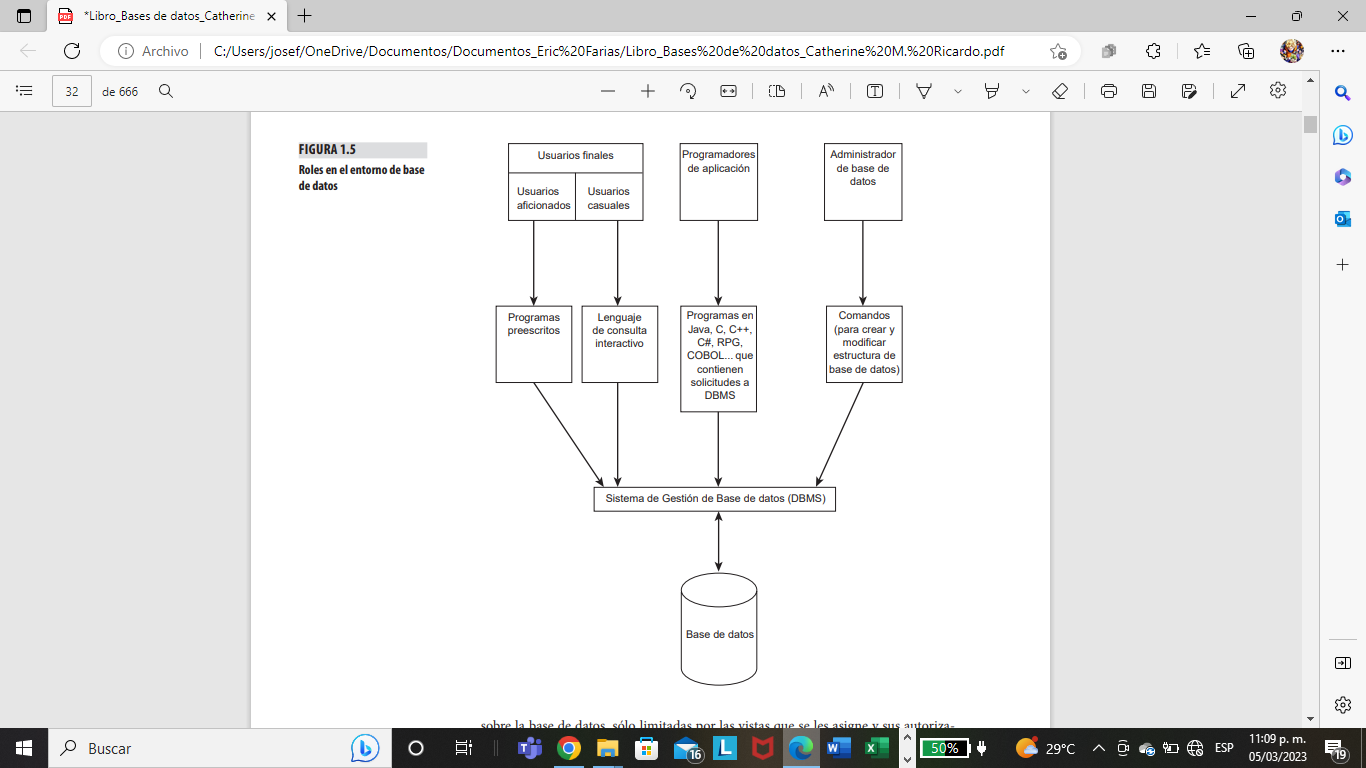 Tomado de (Ricardo C. M, 2009, pág. 8).